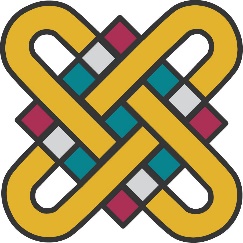 ΑΙΤΗΣΗ ΟΡΚΩΜΟΣΙΑΣΠρος : ΠΑΝΕΠΙΣΤΗΜΙΟ ΔΥΤΙΚΗΣ ΜΑΚΕΔΟΝΙΑΣ    ΤΜΗΜΑ  ΔΙΟΙΚΗΤΙΚΗΣ ΕΠΙΣΤΗΜΗΣ ΚΑΙ ΤΕΧΝΟΛΟΓΙΑΣ Προς : ΠΑΝΕΠΙΣΤΗΜΙΟ ΔΥΤΙΚΗΣ ΜΑΚΕΔΟΝΙΑΣ    ΤΜΗΜΑ  ΔΙΟΙΚΗΤΙΚΗΣ ΕΠΙΣΤΗΜΗΣ ΚΑΙ ΤΕΧΝΟΛΟΓΙΑΣ ΠΡΟΣΩΠΙΚΑ ΣΤΟΙΧΕΙΑ :Σας κάνω γνωστό ότι συμπλήρωσα τις νόμιμες υποχρεώσεις, για να καταστώ πτυχιούχος και σας  παρακαλώ να με δεχθείτε στην ορκωμοσία περιόδου________________________20____στην οποία θα παρευρεθώ αυτοπροσώπως.Ο/Η αιτ_____________________________________(Ονοματεπώνυμο – Υπογραφή)Κοζάνη ____/____/20___Α.Ε.Μ. : Σας κάνω γνωστό ότι συμπλήρωσα τις νόμιμες υποχρεώσεις, για να καταστώ πτυχιούχος και σας  παρακαλώ να με δεχθείτε στην ορκωμοσία περιόδου________________________20____στην οποία θα παρευρεθώ αυτοπροσώπως.Ο/Η αιτ_____________________________________(Ονοματεπώνυμο – Υπογραφή)Κοζάνη ____/____/20___ΕΠΩΝΥΜΟ : Σας κάνω γνωστό ότι συμπλήρωσα τις νόμιμες υποχρεώσεις, για να καταστώ πτυχιούχος και σας  παρακαλώ να με δεχθείτε στην ορκωμοσία περιόδου________________________20____στην οποία θα παρευρεθώ αυτοπροσώπως.Ο/Η αιτ_____________________________________(Ονοματεπώνυμο – Υπογραφή)Κοζάνη ____/____/20___ΟΝΟΜΑ : Σας κάνω γνωστό ότι συμπλήρωσα τις νόμιμες υποχρεώσεις, για να καταστώ πτυχιούχος και σας  παρακαλώ να με δεχθείτε στην ορκωμοσία περιόδου________________________20____στην οποία θα παρευρεθώ αυτοπροσώπως.Ο/Η αιτ_____________________________________(Ονοματεπώνυμο – Υπογραφή)Κοζάνη ____/____/20___ΟΝΟΜΑ ΠΑΤΡΟΣ : Σας κάνω γνωστό ότι συμπλήρωσα τις νόμιμες υποχρεώσεις, για να καταστώ πτυχιούχος και σας  παρακαλώ να με δεχθείτε στην ορκωμοσία περιόδου________________________20____στην οποία θα παρευρεθώ αυτοπροσώπως.Ο/Η αιτ_____________________________________(Ονοματεπώνυμο – Υπογραφή)Κοζάνη ____/____/20___ΟΝΟΜΑ ΜΗΤΡΟΣ : Σας κάνω γνωστό ότι συμπλήρωσα τις νόμιμες υποχρεώσεις, για να καταστώ πτυχιούχος και σας  παρακαλώ να με δεχθείτε στην ορκωμοσία περιόδου________________________20____στην οποία θα παρευρεθώ αυτοπροσώπως.Ο/Η αιτ_____________________________________(Ονοματεπώνυμο – Υπογραφή)Κοζάνη ____/____/20___ΔΙΕΥΘΥΝΣΗ ΚΑΤΟΙΚΙΑΣ  Σας κάνω γνωστό ότι συμπλήρωσα τις νόμιμες υποχρεώσεις, για να καταστώ πτυχιούχος και σας  παρακαλώ να με δεχθείτε στην ορκωμοσία περιόδου________________________20____στην οποία θα παρευρεθώ αυτοπροσώπως.Ο/Η αιτ_____________________________________(Ονοματεπώνυμο – Υπογραφή)Κοζάνη ____/____/20___ΟΔΟΣ : Σας κάνω γνωστό ότι συμπλήρωσα τις νόμιμες υποχρεώσεις, για να καταστώ πτυχιούχος και σας  παρακαλώ να με δεχθείτε στην ορκωμοσία περιόδου________________________20____στην οποία θα παρευρεθώ αυτοπροσώπως.Ο/Η αιτ_____________________________________(Ονοματεπώνυμο – Υπογραφή)Κοζάνη ____/____/20___ΑΡ          Τ.Κ. :                      ΠΟΛΗ :Σας κάνω γνωστό ότι συμπλήρωσα τις νόμιμες υποχρεώσεις, για να καταστώ πτυχιούχος και σας  παρακαλώ να με δεχθείτε στην ορκωμοσία περιόδου________________________20____στην οποία θα παρευρεθώ αυτοπροσώπως.Ο/Η αιτ_____________________________________(Ονοματεπώνυμο – Υπογραφή)Κοζάνη ____/____/20___ΝΟΜΟΣ : Σας κάνω γνωστό ότι συμπλήρωσα τις νόμιμες υποχρεώσεις, για να καταστώ πτυχιούχος και σας  παρακαλώ να με δεχθείτε στην ορκωμοσία περιόδου________________________20____στην οποία θα παρευρεθώ αυτοπροσώπως.Ο/Η αιτ_____________________________________(Ονοματεπώνυμο – Υπογραφή)Κοζάνη ____/____/20___ΤΗΛΕΦΩΝΑ: Σας κάνω γνωστό ότι συμπλήρωσα τις νόμιμες υποχρεώσεις, για να καταστώ πτυχιούχος και σας  παρακαλώ να με δεχθείτε στην ορκωμοσία περιόδου________________________20____στην οποία θα παρευρεθώ αυτοπροσώπως.Ο/Η αιτ_____________________________________(Ονοματεπώνυμο – Υπογραφή)Κοζάνη ____/____/20___ΜΟΝΙΜΗΣ ΚΑΤΟΙΚΙΑΣ :Σας κάνω γνωστό ότι συμπλήρωσα τις νόμιμες υποχρεώσεις, για να καταστώ πτυχιούχος και σας  παρακαλώ να με δεχθείτε στην ορκωμοσία περιόδου________________________20____στην οποία θα παρευρεθώ αυτοπροσώπως.Ο/Η αιτ_____________________________________(Ονοματεπώνυμο – Υπογραφή)Κοζάνη ____/____/20___ΠΡΟΣΩΡΙΝΗΣ ΚΑΤΟΙΚΙΑΣ: Σας κάνω γνωστό ότι συμπλήρωσα τις νόμιμες υποχρεώσεις, για να καταστώ πτυχιούχος και σας  παρακαλώ να με δεχθείτε στην ορκωμοσία περιόδου________________________20____στην οποία θα παρευρεθώ αυτοπροσώπως.Ο/Η αιτ_____________________________________(Ονοματεπώνυμο – Υπογραφή)Κοζάνη ____/____/20___ΚΙΝΗΤΟ ΤΗΛΕΦΩΝΟ : Σας κάνω γνωστό ότι συμπλήρωσα τις νόμιμες υποχρεώσεις, για να καταστώ πτυχιούχος και σας  παρακαλώ να με δεχθείτε στην ορκωμοσία περιόδου________________________20____στην οποία θα παρευρεθώ αυτοπροσώπως.Ο/Η αιτ_____________________________________(Ονοματεπώνυμο – Υπογραφή)Κοζάνη ____/____/20___E-MAIL : Σας κάνω γνωστό ότι συμπλήρωσα τις νόμιμες υποχρεώσεις, για να καταστώ πτυχιούχος και σας  παρακαλώ να με δεχθείτε στην ορκωμοσία περιόδου________________________20____στην οποία θα παρευρεθώ αυτοπροσώπως.Ο/Η αιτ_____________________________________(Ονοματεπώνυμο – Υπογραφή)Κοζάνη ____/____/20___ΣΤΟΙΧΕΙΑ ΤΑΥΤΟΤΗΤΑΣ :Σας κάνω γνωστό ότι συμπλήρωσα τις νόμιμες υποχρεώσεις, για να καταστώ πτυχιούχος και σας  παρακαλώ να με δεχθείτε στην ορκωμοσία περιόδου________________________20____στην οποία θα παρευρεθώ αυτοπροσώπως.Ο/Η αιτ_____________________________________(Ονοματεπώνυμο – Υπογραφή)Κοζάνη ____/____/20___ΗΜΕΡΟΜΗΝΙΑ ΓΕΝΝΗΣΗΣ.Σας κάνω γνωστό ότι συμπλήρωσα τις νόμιμες υποχρεώσεις, για να καταστώ πτυχιούχος και σας  παρακαλώ να με δεχθείτε στην ορκωμοσία περιόδου________________________20____στην οποία θα παρευρεθώ αυτοπροσώπως.Ο/Η αιτ_____________________________________(Ονοματεπώνυμο – Υπογραφή)Κοζάνη ____/____/20___ΤΟΠΟΣ ΓΕΝΝΗΣΗΣ : Σας κάνω γνωστό ότι συμπλήρωσα τις νόμιμες υποχρεώσεις, για να καταστώ πτυχιούχος και σας  παρακαλώ να με δεχθείτε στην ορκωμοσία περιόδου________________________20____στην οποία θα παρευρεθώ αυτοπροσώπως.Ο/Η αιτ_____________________________________(Ονοματεπώνυμο – Υπογραφή)Κοζάνη ____/____/20___ΝΟΜΟΣ ΓΕΝΝΗΣΗΣ :Σας κάνω γνωστό ότι συμπλήρωσα τις νόμιμες υποχρεώσεις, για να καταστώ πτυχιούχος και σας  παρακαλώ να με δεχθείτε στην ορκωμοσία περιόδου________________________20____στην οποία θα παρευρεθώ αυτοπροσώπως.Ο/Η αιτ_____________________________________(Ονοματεπώνυμο – Υπογραφή)Κοζάνη ____/____/20___Σας κάνω γνωστό ότι συμπλήρωσα τις νόμιμες υποχρεώσεις, για να καταστώ πτυχιούχος και σας  παρακαλώ να με δεχθείτε στην ορκωμοσία περιόδου________________________20____στην οποία θα παρευρεθώ αυτοπροσώπως.Ο/Η αιτ_____________________________________(Ονοματεπώνυμο – Υπογραφή)Κοζάνη ____/____/20___Σας κάνω γνωστό ότι συμπλήρωσα τις νόμιμες υποχρεώσεις, για να καταστώ πτυχιούχος και σας  παρακαλώ να με δεχθείτε στην ορκωμοσία περιόδου________________________20____στην οποία θα παρευρεθώ αυτοπροσώπως.Ο/Η αιτ_____________________________________(Ονοματεπώνυμο – Υπογραφή)Κοζάνη ____/____/20___